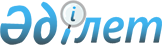 Об утверждении положения государственного учреждения "Управление пассажирского транспорта и автомобильных дорог Мангистауской области"
					
			Утративший силу
			
			
		
					Постановление акимата Мангистауской области от 13 марта 2014 года № 46. Зарегистрировано Департаментом юстиции Мангистауской области 20 марта 2014 года № 2370. Утратило силу постановлением акимата Мангистауской области от 15 марта 2019 года № 46
      Сноска. Утратило силу постановлением акимата Мангистауской области от 15.03.2019 № 46 (вводится в действие по истечении десяти календарных дней после дня его первого официального опубликования).

      Примечание РЦПИ.

      В тексте документа сохранена пунктуация и орфография оригинала.
      В соответствии с Законами Республики Казахстан от 23 января 2001 года  "О местном государственном управлении и самоуправлении в Республике Казахстан" и от 7 июля 2006 года  "О концессиях", акимат области ПОСТАНОВЛЯЕТ:
      1. Утвердить прилагаемое  положение государственного учреждения "Управление пассажирского транспорта и автомобильных дорог Мангистауской области".
      2. Государственному учреждению "Управление пассажирского транспорта и автомобильных дорог Мангистауской области" (Бисакаев У.С) обеспечить государственную регистрацию данного постановления в органах юстиции, его официальное опубликование в информационно - правовой системе "Әділет" и в средствах массовой информации. 
      3. Контроль за исполнением данного  постановления возложить на первого заместителя акима области Алдашева С.Т.
      4. Настоящее постановление вступает в силу со дня государственной регистрации в органах юстиции и вводится в действие по истечении десяти календарных дней после дня его первого официального опубликования.
      "СОГЛАСОВАНО"
      Руководитель государственного учреждения 
      "Управление пассажирского транспорта и 
      автомобильных дорог Мангистауской области
      Бисакаев У.С.
      13 марта 2014 года   П О Л О Ж Е Н И Е
о государственном учреждении
"Управление пассажирского транспорта и автомобильных дорог Мангистауской области"
1. Общие положения
      1. Государственное учреждение "Управление пассажирского транспорта и автомобильных дорог Мангистауской области" является государственным органом, осуществляющим руководство в сферах пассажирского транспорта и автомобильных дорог.
      2. Государственное учреждение "Управление пассажирского транспорта и автомобильных дорог Мангистауской области" осуществляет свою деятельность в соответствии с Конституцией и законами Республики Казахстан, актами Президента, Правительства Республики Казахстан, иными нормативными правовыми актами, а также настоящим Положением.
      3. Государственное учреждение "Управление пассажирского транспорта и автомобильных дорог Мангистауской области" является юридическим лицом в организационно-правовой форме государственного учреждения, имеет печать и штампы со своим наименованием на государственном языке, бланки установленного образца, а также в соответствии с законодательством Республики Казахстан счета в органах казначейства.
      4. Государственное учреждение "Управление пассажирского транспорта и автомобильных дорог Мангистауской области" вступает в гражданско-правовые отношения от собственного имени. 
      5. Государственное учреждение "Управление пассажирского транспорта и автомобильных дорог Мангистауской области" по вопросам своей компетенции в установленном законодательством порядке принимает решения, оформляемые приказами руководителя государственного учреждения "Управление пассажирского транспорта и автомобильных дорог Мангистауской области" и другими актами, предусмотренными законодательством Республики Казахстан.
      6. Структура и лимит штатной численности государственного учреждения "Управление пассажирского транспорта и автомобильных дорог Мангистауской области" утверждаются в соответствии с действующим законодательством.
      7. Местонахождение юридического лица: Республика Казахстан, Мангистауская область, 130000, город Актау, 14 микрорайон, 1 дом.
      8. Полное наименование государственного органа: 
      на государственном языке: "Маңғыстау облысының жолаушылар көлігі және автомобиль жолдары басқармасы" мемлекеттік мекемесі;
      на русском языке: государственное учреждение "Управление пассажирского транспорта и автомобильных дорог Мангистауской области".
      9. Учредителем государственного учреждения "Управление пассажирского транспорта и автомобильных дорог Мангистауской области" является акимат Мангистауской области.
      10. Настоящее Положение является учредительным документом государственного учреждения "Управление пассажирского транспорта и автомобильных дорог Мангистауской области".
      11. Финансирование деятельности государственного учреждения "Управление пассажирского транспорта и автомобильных дорог Мангистауской области" осуществляется из областного бюджета.
      12. Режим работы определяется государственным учреждением "Управление пассажирского транспорта и автомобильных дорог Мангистауской области" самостоятельно в соответствии с требованием действующего законодательства Республики Казахстан. 2. Миссия, основные задачи, функции, права и обязанности Управления пассажирского транспорта и автомобильных дорог
Мангистауской области
      13. Миссией государственного учреждения "Управление пассажирского транспорта и автомобильных дорог Мангистауской области" является реализация на региональном уровне государственной политики в области пассажирского транспорта и автомобильных дорог.
      14. Основными задачами государственного учреждения "Управление пассажирского транспорта и автомобильных дорог Мангистауской области" являются.
      1) проведение государственной политики в области пассажирского транспорта и автомобильных дорог, телерадиокоммуникации и связи на территории области;
      2) иные задачи, возложенные на государственное учреждение "Управление пассажирского транспорта и автомобильных дорог Мангистауской области" законодательством Республики Казахстан.
      15. Государственное учреждение "Управление пассажирского транспорта и автомобильных дорог Мангистауской области" в соответствии с возложенными на него задачами в установленном законодательством порядке осуществляет следующие функции:
      1) организует строительство и эксплуатацию объектов транспортной инфраструктуры областного значения, выступает организатором конкурса по концессионным проектам в сфере транспортной отрасли и представляет интересы концедента при заключении договора концессии;
      2) организует работу по строительству, реконструкции, ремонту и содержанию автомобильных дорог общего пользования областного значения в соответствии с законодательством Республики Казахстан о государственных закупках;
      3) организует межрайонное (межгородское) пассажирское транспортное сообщение;
      4) координирует работу районных (городов областного значения) акиматов, акимов районов в городе по вопросам, входящим в их компетенцию;
      5) по согласованию с уполномоченным государственным органом по автомобильным дорогам представляет на утверждение областному акимату наименования и индексы автомобильных дорог общего пользования областного значения;
      6) вносит предложения в областной акимат по вопросам согласования наименования и индексов автомобильных дорог общего пользования районного значения;
      7) исключен постановлением акимата Мангистауской области от 26.09.2014  № 234.


      8) разрабатывает и реализует планы и программы развития автомобильных дорог общего пользования областного значения;
      9) осуществляет взаимодействие с уполномоченным государственным органом и местными органами управления в вопросах дорожного хозяйства, транспортного и коммуникационного комплекса и контроль за выполнением принятых решений;
      10) осуществляет управление дорогами и дорожными предприятиями, находящимися в коммунальной собственности области;
      11) исключен постановлением акимата Мангистауской области от 26.09.2014  № 234.


      12) участвует в работе приемочной и рабочей комиссии по приемке построенных объектов в эксплуатацию;
      13) участвует в работе областной комиссий по обеспечению безопасности на транспорте;
      14) ведет организационную работу районных территориальных отделов по контролю за исполнением требований законодательства на пассажирских транспортах;
      15) организует работу по подготовке предложений к проектам положений, инструкций и других нормативных правовых актов, касающихся контроля на автомобильном транспорте и автодорогах;
      16) определяет в соответствии с законодательством Республики Казахстан порядок использования направляемых на финансирование дорожной деятельности средств и обеспечение их целевого использования;
      17) осуществляет государственный контроль при производстве работ по строительству, реконструкции, ремонту и содержанию автомобильных дорог областного значения;
      18) организует проведение конкурсов государственных закупок товаров, работ и услуг в пределах компетенции государственного учреждения "Управление пассажирского транспорта и автомобильных дорог Мангистауской области";
      19) привлекает квалификационных специалистов к участию в экспертизе проектно-сметных документации автомобильных дорог;
      20) привлекает специализированные предприятия на основе договоров для осуществления технического надзора за ходом дорожно-строительных и ремонтных работ по обеспечению соблюдения нормативных требований;
      21) обеспечивает согласование о предоставлении во временное краткосрочное землепользование участков земель полос отвода автомобильных дорог областного значения, не используемых дорожным органом или концессионером, на договорных началах физическим и юридическим лицам для размещения наружной (визуальной) рекламы при условии недопущения снижения транспортно-эксплуатационных качеств дороги, соблюдения требований безопасности движения транспортных средств и охраны окружающей среды;
      22) проводит в соответствии с законодательством конкурсы на выполнение дорожных работ сети автодорог местного значения и услуг по перевозке пассажиров;
      23) согласовывает маршруты и расписания движения по регулярным междугородным межобластным автомобильным перевозкам пассажиров и багажа;
      24) осуществляет заключение и согласование договоров на организацию регулярных пассажирских маршрутов;
      25) осуществляет контроль за соблюдением установленного расписания движения пассажирских перевозок;
      26) разрабатывает комплексную схему развития пассажирского транспорта и проекты организации дорожного движения;
      27) организует регулярные междугородные межобластные, межрайонные (междугородные внутриобластные) перевозки пассажиров и багажа, проводит конкурсы на право их обслуживания;
      28) утверждает маршруты и расписания движения регулярных межрайонных (междугородных внутриобластных) перевозок пассажиров и багажа;
      29) организует оформление и содержание установленных пунктов посадки и высадки пассажиров в соответствии с законодательством Республики Казахстан;
      30) проводит анализ пассажирских перевозок и готовит предложения по определению социально-значимых межрайонных (междугородных внутриобластных) и пригородных сообщений (маршрутов); готовит предложения по объемам субсидирования из местных бюджетов убытков перевозчиков, связанных с осуществлением пассажирских перевозок железнодорожным транспортом по социально значимым межрайонным (междугородным внутриобластным) и пригородным сообщениям (маршрутам);
      31) координирует деятельность социально-значимых предприятий транспортной отрасли региона;
      32) взаимодействует с неправительственными организациями по вопросам пассажирского транспорта и автомобильных дорог;
      33) выдает международные сертификаты технического осмотра; 
      34) согласовывает график проведения обязательного технического осмотра в пределах региона деятельности;
      35) реализует государственную политику в сфере автомобильного транспорта;
      36) реализует государственную политику в сфере автомобильных дорог и дорожной деятельности;
      37) искючен постановлением акимата Мангистауской области от 08.05.2015 года  № 142(вводится в действие по истечении десяти календарных дней после дня его первого официального опубликования) ;
      38) искючен постановлением акимата Мангистауской области от 08.05.2015 года  № 142(вводится в действие по истечении десяти календарных дней после дня его первого официального опубликования) ;
      39) ведет реестр автовокзалов, автостанций и пунктов обслуживания пассажиров;
      40) ведет реестр маршрутов регулярных межрайонных (междугородных внутриобластных) автомобильных перевозок пассажиров и багажа;
      41) осуществляет лицензирование в соответствии с законодательством Республики Казахстан о разрешениях и уведомлениях;
      Сноска. Подпункт 41) - в редакции постановления акимата Мангистауской области от 08.05.2015  № 142(вводится в действие по истечении десяти календарных дней со дня его первого официального опубликования).


      41-1) ведет реестр физических и юридических лиц, подавших уведомление о начале осуществления деятельности по специальной подготовке водителей автотранспортных средств, осуществляющих перевозки опасных грузов в международном и внутриреспубликанском сообщениях;
      41-2) осуществляет субсидирование убытков перевозчиков при осуществлении социально значимых перевозок пассажиров на межрайонном (междугородном внутриобластном) сообщениях;
      41-3) разрабатывает для утверждения правила перевозок пассажиров метрополитеном;
      41-4) разрабатывает для утверждения правила нахождения в зоне повышенной опасности метрополитена и проведения в ней работ;
      41-5) разрабатывает правила субсидирования пассажирских перевозок метрополитеном;
      41-6) субсидирует убытки перевозчика, связанные с осуществлением пассажирских перевозок железнодорожным транспортом по социально значимым межрайонным (междугородным внутриобластным) и пригородным сообщениям (маршрутам);
      41-7) разрабатывает для утверждения порядок и условия классификации автомобильных дорог общего пользования областного и районного значения;
      41-8) разрабатывает для утверждения правила взимания платы за проезд по платной автомобильной дороге общего пользования областного и районного значения;
      41-9) разрабатывает для утверждения перечень автомобильных дорог общего пользования областного и районного значения;
      41-10 разрабатывает для утверждения наименования индексов автомобильных дорог общего пользования областного и районного значения;
      41-11) обеспечивает выполнение и контроль за всеми видами работ по строительству, реконструкции, ремонту, внедрению и содержанию технических средств регулирования дорожного движения на дорогах областного и районного значения, улицах населенных пунктов;
      41-12) разрабатывает и реализует мероприятия по организации дорожного движения на дорогах;
      41-13) осуществляет мониторинг потерь от дорожно-транспортных происшествий и бюджетных затрат на обеспечение безопасности дорожного движения, а также эффективности принимаемых мер на снижение уровня аварийности на дорогах;
      41-14) ликвидирует последствия дорожно-транспортных происшествий для восстановления дорожного движения на дорогах;
      41-15) выдает удостоверения на право управления самоходными маломерными судами;
      41-16) ведет учет курсов по подготовке судоводителей маломерных судов;
      41-17) согласовывает проектирование, размещение, строительство и эксплуатацию береговых объектов;
      41-18) вносит соответствующие предложения по вопросам определения границ морского порта, включая акваторию морского порта.
      Сноска. дополнен подпунктами 41-1), 41-2), 41-3) 41-4), 41-5), 41-6),41-7),41-8), 41-9), 41-10), 41-11), 41-12), 41-13), 41-14), 41-15), 41-16), 41-17), 41-18), 41-19) в соответствии с постановлением акимата Мангистауской области от 08.05.2015  № 142(вводится в действие по истечении десяти календарных дней со дня его первого официального опубликования).


      42) осуществляет иные функции, возложенные на государственного учреждения "Управление пассажирского транспорта и автомобильных дорог Мангистауской области" законодательством Республики Казахстан.
      16. Государственное учреждение "Управление пассажирского транспорта и автомобильных дорог Мангистауской области" при реализации возложенных на него задач и осуществления своих функций имеет право в установленном порядке:
      1) вносить Акиму области предложения по целям, приоритетам и стратегии развития транспортной отрасли и дорожного хозяйства области;
      2) вносить предложения в исполнительные органы об отмене или изменении принятых ими актов, препятствующих реализации программы развития области;
      3) вносить предложения о привлечении к ответственности юридических лиц в соответствии с действующим законодательством;
      4) в пределах своей компетенции давать обязательные для исполнения указания и издавать правовые акты;
      5) запрашивать и получать в установленном законодательством порядке от государственных органов, организаций, их должностных лиц необходимую информацию и материалы;
      6) созывать в установленном порядке совещания по вопросам входящим в его компетенцию с привлечением руководителей и специалистов местных исполнительных органов и других органов;
      7) в пределах своей компетенции вносить предложения по вопросам владения, пользования и распоряжения имуществом, находящимися в коммунальной собственности;
      8) вносить предложения по вопросам создания, реорганизации и ликвидации коммунальных государственных предприятии и организации, занимающиеся в сфере автомобильных дорог и пассажирскими перевозками;
      9) исключен постановлением акимата Мангистауской области от 26.09.2014  № 234.


      10) отклонять от согласования проектно-сметную документацию и другие предложения противоречащие законодательству об автомобильных дорогах;
      11) осуществлять иные права, предусмотренные действующими законодательными актами.
      18. Государственное учреждение "Управление пассажирского транспорта и автомобильных дорог Мангистауской области" обязано:
      1) давать разъяснения по вопросам, входящим в компетенцию государственного учреждения "Управление пассажирского транспорта и автомобильных дорог Мангистауской области";
      2) представлять необходимые материалы и информацию в пределах своей компетенции и в рамках законодательства в случае официального запроса об этом юридических и физических лиц;
      3) обеспечивать соблюдение сотрудниками государственного учреждения "Управление пассажирского транспорта и автомобильных дорог Мангистауской области" норм этики административных государственных служащих;
      4) выполнять иные обязанности, входящие в компетенцию государственного учреждения "Управление пассажирского транспорта и автомобильных дорог Мангистауской области". 3. Организация деятельности Управления пассажирского транспорта и автомобильных дорог Мангистауской области
      17. Руководство государственным учреждением "Управление пассажирского транспорта и автомобильных дорог Мангистауской области" осуществляется руководителем, который несет персональную ответственность за выполнение возложенных на государственное учреждение "Управление пассажирского транспорта и автомобильных дорог Мангистауской области" задач и осуществление им своих функций.
      18. Руководитель государственного учреждения "Управление пассажирского транспорта и автомобильных дорог Мангистауской области" назначается на должность и освобождается от должности Акимом области.
      19. Руководитель государственного учреждения "Управление пассажирского транспорта и автомобильных дорог Мангистауской области" имеет заместителей, которые назначаются на должности и освобождаются от должностей в соответствии законодательством Республики Казахстан.
      20. Полномочия руководителя государственного учреждения "Управление пассажирского транспорта и автомобильных дорог Мангистауской области":
      1) определяет обязанности и полномочия своих заместителей, руководителей отделов;
      2) назначает на должности и освобождает от должностей работников государственного учреждения "Управление пассажирского транспорта и автомобильных дорог Мангистауской области";
      3) в установленном законодательством порядке налагает дисциплинарные взыскания и применяет меры по поощрению сотрудников государственного учреждения "Управление пассажирского транспорта и автомобильных дорог Мангистауской области";
      4) в соответствии с законодательством Республики Казахстан издает приказы;
      5) утверждает структуру и штатное расписание государственного учреждения "Управление пассажирского транспорта и автомобильных дорог Мангистауской области";
      6) представляет интересы государственного учреждения "Управление пассажирского транспорта и автомобильных дорог Мангистауской области" во всех государственных органах и организациях;
      7) обеспечивает соблюдение гендерного баланса при выдвижении мужчин и женщин на руководящие должности;
      8) несет персональную ответственность за работу по противодействию коррупции в государственном учреждении "Управление пассажирского транспорта и автомобильных дорог Мангистауской области";
      9) осуществляет иные полномочия в соответствии с законодательством Республики Казахстан.
      21. Исполнение полномочий руководителя государственного учреждения "Управление пассажирского транспорта и автомобильных дорог Мангистауской области" в период его отсутствия осуществляется лицом, его замещающим в соответствии с действующим законодательством. 4. Имущество Управления пассажирского транспорта
и автомобильных дорог Мангистауской области
      22. Государственное учреждение "Управление пассажирского транспорта и автомобильных дорог Мангистауской области" имеет на праве оперативного управления обособленное имущество.
      23. Имущество государственного учреждения "Управление пассажирского транспорта и автомобильных дорог Мангистауской области" формируется за счет имущества, переданного ему собственником, а также имущества, приобретенного в результате собственной деятельности и иных источников, не запрещенных законодательством Республики Казахстан.
      24. Имущество, закрепленное за государственным учреждением "Управление пассажирского транспорта и автомобильных дорог Мангистауской области" относится к областной коммунальной собственности.
      25. Государственное учреждение "Управление пассажирского транспорта и автомобильных дорог Мангистауской области" не вправе самостоятельно отчуждать или иным способом распоряжаться закрепленным за ним имуществом и имуществом, приобретенным за счет средств, выделенных ему по плану финансирования, если иное не установлено законодательством. 5. Порядок внесения изменений и дополнений в Положение
      26. Внесение изменений и дополнений в Положение производится по постановлению акимата Мангистауской области.
      27. Внесенные изменения и дополнения в Положение регистрируются в соответствии с законодательством Республики Казахстан. 6. Реорганизация и упразднение Управления пассажирского транспорта и автомобильных дорог Мангистауской области
      28. Реорганизация и упразднение государственного учреждения "Управление пассажирского транспорта и автомобильных дорог Мангистауской области" осуществляется акиматом Мангистауской области в соответствии с законодательством Республики Казахстан.
					© 2012. РГП на ПХВ «Институт законодательства и правовой информации Республики Казахстан» Министерства юстиции Республики Казахстан
				
Аким области
А. Айдарбаев
акимата Мангистауской области
от 13 марта 2014 года № 46